                PROPOSIÇÕES 01 - Vereador Fabio Porto Martins                INDICAÇÃO – 020/2021Indico ao Excelentíssimo Senhor Prefeito Municipal, em conjunto com a Secretaria Municipal de Obras, nos termos regimentais e ouvido o Plenário que seja instalada uma parada de ônibus próximo ao número 255, na Rua Guarujá Bairro San Diego.                                                    MENSAGEM JUSTIFICATIVA:Senhor Presidente:       Senhores Vereadores:                      A Presente indicação tem como objetivo trazer melhorias, para nosso município e para nossos munícipes. Sempre buscando o melhor para nossa população.                                                              Atenciosamente,                                            Bom Retiro do Sul, 21 de setembro de 2021.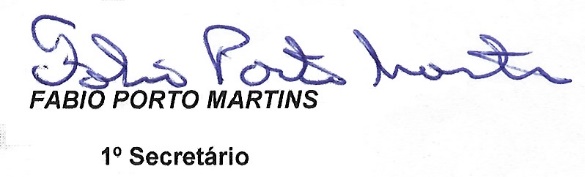 